UAB „LAZDIJŲ VANDENYS“ DIREKTORIAUSVEIKLOS ATASKAITA2015 M.UAB „LAZDIJŲ VANDENYS“ DIREKTORIAUSUAB „LAZDIJŲ VANDENYS“ Turinys2017 metų esminiai įvykiai	32017 metų esminiai rodikliai	4Akcinis kapitalas ir akcijos	4Bendrovės valdymas	5Geriamojo vandens tiekimas	6Nuotekų šalinimas ir valymas	8Pardavimai ir vartotojai	11Daugiabučių gyvenamųjų namų bendrojo naudojimo objektų administravimas	15Investicijos	15Personalo valdymas	15Ryšiai su visuomene	16Pagrindinės rizikos	162018 m. veiklos planai	17Finansinė atskaitomybė	171 lentelė. RodikliaiEsminę UAB „Lazdijų vanduo“ pardavimo pajamų dalį sudaro geriamojo vandens tiekimo ir nuotekų tvarkymo paslaugų pardavimai. Lyginant su 2016 m. ataskaitiniais metais pajamos padidėjo 2,172 tūkst. Eur. (+0,43 proc.). Pajamų didėjimą lėmė naujų vartotojų prijungimas.UAB „Lazdijų vanduo“ įstatinį kapitalą sudaro 2 307 487,08 Eur., kuris padalintas į 7 956 852 paprastąsias vardines akcijas, kurių vienos nominali vertė 0,29 Eur. Visos bendrovės akcijos yra nematerialios. Jos pažymimos įrašais akcininkų asmeninėse vertybinių popierių sąskaitose. Šias sąskaitas tvarko bendrovė pagal LR Vyriausybės nustatytą akcijų apskaitos uždarosiose akcinėse bendrovėse tvarką. Akcijų nuosavybės patvirtinimui akcininkui išduodamas išrašas iš vertybinių popierių sąskaitos. 2017 m. įstatinis kapitalas sumažėjo 1,04 proc.Ataskaitiniais metais įmonės akcininkai nesikeitė. Bendrovės akcijos priklauso 13 akcininkų. 7 933 248 vnt. akcijų, kurios sudaro 99,7% visų akcijų, priklauso Lazdijų rajono savivaldybei, likusi dalis – 23 604  vnt. akcijų, kurios sudaro 0,30% – priklauso atskiriems fiziniams asmenims iš kurių 9 turi pasidalinę po 1967 vnt. akcijų, likusieji  3 – po 394; 1574; 3934 akcijas.Uždarojoje akcinėje bendrovėje „Lazdijų vanduo“ veikia įtvirtintas trijų pakopų valdymas: visuotinis akcininkų susirinkimas, valdyba ir direktorius. Bendrovė veiklą vykdo vadovaudamasi Lietuvos Respublikos akcinių bendrovių įstatymu, įmonės įstatais ir kitais Lietuvos Respublikos norminiais teisės aktais.   VISUOTINIS AKCININKŲ SUSIRINKIMASVisuotinis akcininkų susirinkimas yra aukščiausias bendrovės valdymo organas. Paprastai per metus šaukiamas vienas eilinis visuotinis akcininkų susirinkimas. Tik visuotinis akcininkų susirinkimas turi teisę keisti ir papildyti bendrovės įstatus, rinkti ir atšaukti audito įmonę bei valdybos narius, tvirtinti metinę finansinę atskaitomybę, didinti bei mažinti įstatinį kapitalą, paskirstyti pelną (nuostolius) bei svarstyti kitus įstatymo numatytus klausimus. 2017 metais įvyko du akcininkų susirinkimai (1 eilinis ir 1 neeilinis), kurių metu patvirtintas 2016 metų finansinių ataskaitų rinkinys, paskirstytas 2016 metų pelnas (nuostoliai), patvirtinti naujos redakcijos įstatai.VALDYBAPagal bendrovės įstatus valdyba sudaroma iš penkių narių. Valdyba renkama ketverių metų laikotarpiui. Ataskaitiniais metais valdybos narių sudėtis nepakito. Ataskaitinių metų valdybą sudaro šie nariai: – valdybos pirmininkė – Lazdijų rajono savivaldybės Ekonomikos skyriaus vedėja Jolita GALVANAUSKIENĖ, nariai: – Lazdijų rajono savivaldybės Juridinio skyriaus vedėjas Kęstutis JASIULEVIČIUS, – Lazdijų rajono savivaldybės Investicijų skyriaus vedėjas Vidmantas PILVINIS, – Lazdijų rajono savivaldybės Vietinio ūkio skyriaus vedėjas Vidmantas MARGELIS, – Lazdijų rajono savivaldybės Investicijų skyriaus vyr. specialistas Aivaras TULABA. Bendrovės valdyba svarsto ir sprendžia svarbiausius bendrovės ūkinės-finansinės veiklos klausimus. Valdyba sprendžia investavimo, valdymo struktūros nustatymo, sandorių, kurių vertė didesnė kaip 1/20 bendrovės įstatinio kapitalo kitus svarbius klausimus. 2017 metais iš viso buvo sušaukti ir įvyko 10 valdybos posėdžių. Jų metu svarstyti bendrovės praėjusių (2016 metų) bei ataskaitinių metų veiklos rezultatai, patvirtintas 2016 metų metinis pranešimas, inicijuotas eilinis ir neeilinis visuotiniai akcininkų susirinkimai, svarstyti jiems teikiami klausimai ir kt.DIREKTORIUSAtaskaitiniais metais bendrovėje direktoriaus kaita nevyko. Direktoriaus pareigas eina Justinas Šmulkštys. Direktorius organizuoja kasdieninę bendrovės veiklą, priima į darbą ir atleidžia darbuotojus, sudaro ir nutraukia su jais darbo sutartis, skatina juos ir skiria jiems nuobaudas, direktorius vienvaldiškai veikia bendrovės vardu santykiuose su trečiaisiais asmenimis.   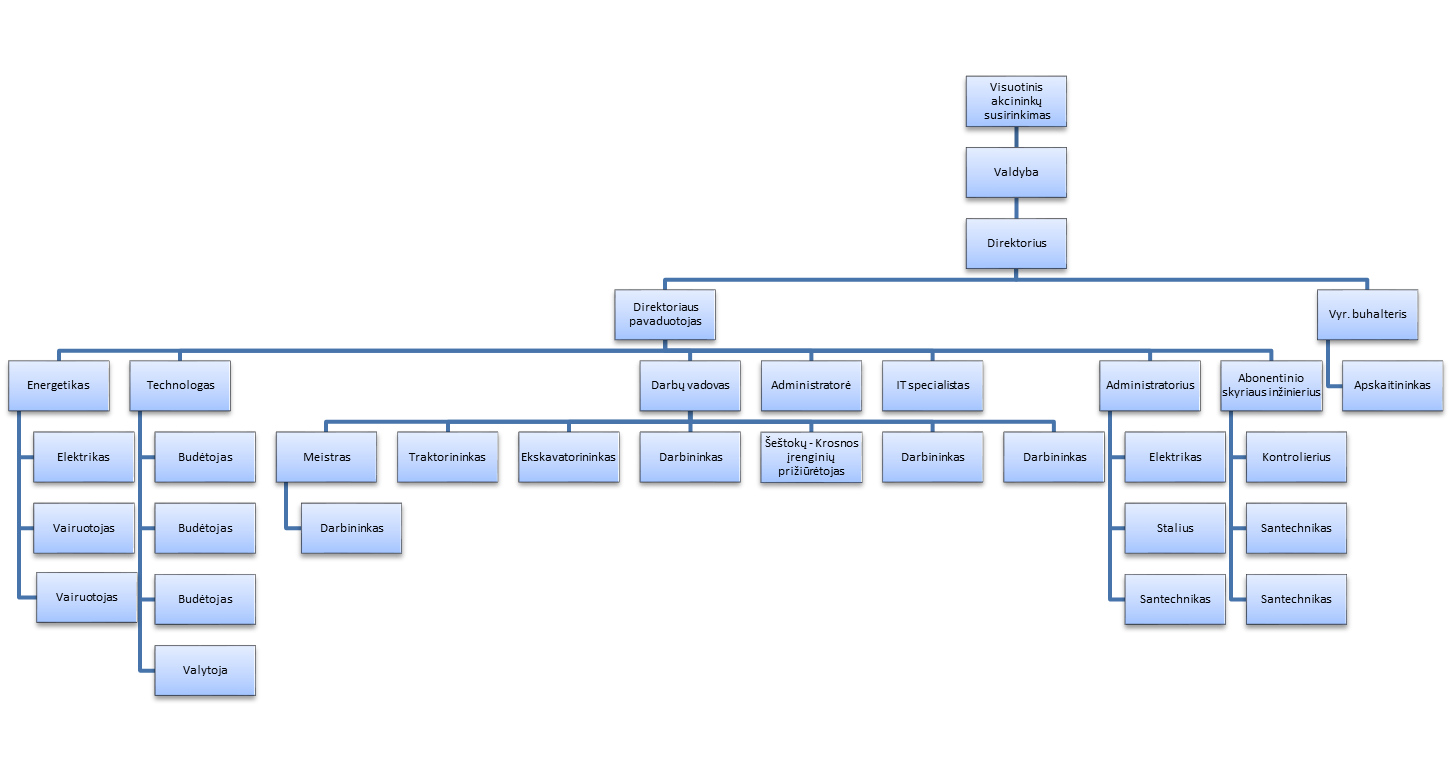 Pateikta bendrovės valdymo struktūra patvirtinta ataskaitiniais metais 2017 m. kovo 29 d. bendrovės valdybos posėdžio protokolu Nr.3. Padidintas etatų skaičius nuo 31 iki 31,5, įsteigta nauja IT specialisto pareigybė, kuriai priskirta 0,5 etato. 2017 m. iš požeminių vandens šaltinių rajone išgauta 230,9 tūkst. m3 iš šio skaičiaus realizuota 178 tūkst. m3 vandens. Per ataskaitinius metus vartotojams realizuota 131,8 tūkst. m3, abonentams 46,2 tūkst. m3 vandens.  Vidutiniškai vienam abonentui/vartotojui parduota 56 m3 vandens. 	2017 m. realizuoto geriamojo vandens kiekis, lyginant su 2016 m. nežymiai pakito. Per 2017 m. pasirašytos 62 naujos vandens tiekimo ir nuotekų šalinimo paslaugų teikimo sutartys. Atitinkamo augimo tikimasi ir 2018 m. kas leis padidinti įmonės pajams ir kompensuoti patiriamas išlaidas bei teikti paslaugas didesniam vartotojų skaičiui.Išgaunamo geriamojo vandens kiekis yra vienas esminių rodiklių apibūdinančių vandentvarkos įmonės dydį. Pagal jį, geriamojo vandens tiekimo ir nuotekų tvarkymo paslaugų kainų reguliatorius – Valstybinė kainų ir energetikos kontrolės komisija – Lietuvos vandentvarkos įmones yra suskirsčiusi į 5 grupes. UAB „Lazdijų vanduo“ priskiriama V grupei, į kurią patenka įmonės, kurių pardavimai svyruoja nuo 201 iki 500 tūkst. m3 per metus. Šiai kategorijai priklauso 17 vandentvarkos įmonių. UAB „Lazdijų vanduo“ geriamuoju vandeniu aprūpina 15 Lazdijų rajono gyvenamųjų vietovių (Lazdijų miestą, Lazdijų ir Bajoriškių kaimus, Veisiejų miestą, Miškinių, Kučiūnų, Barčių, Viktarino, Varnėnų, Teizų, Metelių, Kapčiamiesčio kaimus, Seirijų, Krosnos, Šeštokų miestelius). Ataskaitiniais metais bendrovė eksploatuojamų vandentiekio tinklų ilgis nežymiai pakito, bendrovė ataskaitiniais metais eksploatavo 84 km. vandentiekio  tinklų, iš jų magistralinių tinklų - 38 km., skirstomųjų tinklų ir įvadų – 46 km. t.y. 0,4 km. daugiau nei praėjusiais metais. Iš viso nuo 2007 m. bendrovės eksploatuojamų vandentiekio tinklų kiekis pailgėjo 43,9 km. Eksploatuojamų tinklų daugėjo dėl vykdytos tinklų plėtros įgyvendinant investicinius projektus taip pat įmonei dalį tinklų eksploatuoti perdavė Lazdijų rajono savivaldybė.Pardavimų apimtis bei pajamas įtakoja vandens netektys t.y. paruošto ir paduoto į tinklą vandens praradimai dėl vamzdynų trūkimų, apskaitos sutrikimų ar neatitikimų, neteisėto vandens vartojimo ar kitų priežasčių tad vienas iš svarbiausių kriterijų, vertinant įmonės veiklą - vandens nuostoliai. Vandentvarkos įmonių veiklai vertinti naudojami du vandens netekties rodikliai – bendroji vandens netektis (skirtumas tarp vandenvietėse išgauto ir vartotojams realizuoto vandens kiekio) ir vandens netektis daugiabučiuose namuose (skirtumas tarp į namą paduoto vandens pagal įvadinį apskaitos prietaisą ir realizuoto vandens vartojamas butuose, pagal butuose įrengtų apskaitos prietaisų rodmenis ar nustatytas vandens suvartojimo normas). Vandens netekčių rodiklių kitimas pateiktas 3 lentelėje. 3 lentelė. Vandens netektys	2017 m. vandentiekio tinkluose įvyko 35 avarijos. Lyginant su 2017 m., ataskaitiniais metais, vandentiekio avarijų skaičius sumažėjo 44,4 proc. Daugiausia avarijų įvyksta dėl susidėvėjusių tinklų, slėgio svyravimų, grunto judėjimo ir pan. Didžioji dalis vandentiekio tinklų pakloti 1970-1985 metų laikotarpyje jie pagaminti iš paprastojo ketaus ar plieno. Šios medžiagos neatsparios vandens ir aplinkos poveikiams, kas įtakoja tinklų avaringumą.4 lentelė. Avaringumas vandentiekio tinkluose (avarijų sk./1 km)Ataskaitinių metų pabaigoje bendrovė eksploatavo 34 km. ilgio buitinių nuotekų tinklų, 47 nuotekų perpumpavimo stotis. Didžiąją dalį tinklų sudaro savitakiniai nuotekų tinklai. Esant mažiems nuotekų kiekiams ir dideliems skersmenims, mažėja nuotekų greitis ir tinkluose kaupiasi nuosėdos bei sąnašos. Todėl tinklai dažnai užsikemša ir reikalingas nuolatinis jų valymas. 2017 m. nuotekų tinkluose įvyko 1 avarija su žemės kasimo darbais. 5 lentelė. Avaringumas nuotekų tinkluose (avarijų sk./1 km) .......................Kaip matyti iš 5 lentelės, ataskaitiniais metais avarijų skaičius nuotekų tinkluose nepakito. Viena iš esminių priežasčių, sąlygojusi avarijų skaičiaus išlikimą 1 avarija, galima įvardinti nuolatinį tinklų priežiūros t.y. valymo vykdymą atliekant periodinius probleminių nuotekų tinklų plovimo darbus. Didžioji dalis nuotekų tinklų nėra renovuoti nuo jų eksploatavimo pradžios. Anksčiau paklotų nuotekų tinklų kokybė, kaip ir vandentiekio tinklų, nėra patenkinama. Dauguma vamzdynų yra keramikiniai ar gelžbetoniniai, kurie greitai lūžta, pakloti nekokybiškai, kas įtakoja infiltraciją ir eksfiltraciją. Infiltracija padidina nuotekų, perpumpuojamų ir paduodamų į valymo įrenginius kiekį, o tuo pačiu ir jų eksploatacines išlaidas. Eksfiltracija įtakoja nuotekų pateką į gruntą – tai grėsmė gruntinių vandenų užterštumui. 2017 m. nuotekų infiltracija sudarė 54 proc. t.y. į nuotekų valyklą atitekėjo 54 proc. daugiau nuotekų, negu surinkta iš vartotojų. Infiltracijos kiekį įtakoja kritulių kiekis, kuomet lietaus vanduo patenka į nuotekų tinklus per nuotekų šulinių liukus. 6 lentelė. Infiltracija į nuotekų tinklus6 lentelėje pateikta informacija apie infiltracijos į nuotekų tinklus kitimas. Atsižvelgiant į ataskaitinių metų kritulių kiekį matome, kad infiltracija sudaro didžiausią procentą per penkerius praėjusius metus. Nustatant nuotekų tvarkymo kainas leidžiamas infiltracijos dydis 20 proc. Šį infiltracijos procentą įmanoma pasiekti tik idealiomis sąlygomis. Praktiškai nei viena Lietuvos vandentvarkos įmonė šio rodiklio pasiekti neįstengia.7 lentelė. Faktinė nuotekų realizacijaNuo 2010 metų nuotekų surinkimas augo tiek vartotojams, tiek abonentams.Nuotekų surinkimo santykinė dalis tarp vartotojų ir abonentų pakito. 8 lentelėje pateikiama jų santykinė dalis. Nuotekų faktinis surinkimas lyginant su 2016 m. per ataskaitinius metus išaugo 2,09 proc. t.y. nuo 139,0 tūkst. m3  iki 141,9 tūkst. m3. Nuotekų surinkimo augimą individualiuose namuose lėmė įgyvendinti investiciniai projektai, kurių pagrindinis tikslas vandens tiekimo ir nuotekų tvarkymo infrastruktūros plėtra Lazdijų rajone. Per ataskaitinius metu pasirašytos 22 naujos nuotekų surinkimo paslaugų sutartys.8 lentelė. Nuotekų surinkimas iš abonentų ir vartotojų Vadovaujantis Ūkio subjektų aplinkos monitoringo programa, UAB „Lazdijų vanduo“ atlieka atitekančių į valyklas ir išvalytų išleidžiamų nuotekų laboratorinius tyrimus. UAB „Lazdijų vanduo“ eksploatuojamose 6 nuotekų valyklose (Lazdijuose, Krosnoje, Veisiejuose, N. Kirsnoje, Meteliuose, Šeštokuose) nuotekų valymo įrenginių nuotekų išvalymo efektyvumas atitinka reikalavimus ir galiojančius nuotekų išvalymo normas. Atskirais metais ir laikotarpiais pastebimos besikeičiančios teršalų koncentracijos, tačiau nuotekų išvalymo efektyvumas lieka stabilus.9 lentelė. Rinkos rodikliai	2017 metų pabaigoje šalto geriamojo vandens tiekimo ir (ar) nuotekų tvarkymo paslaugomis Lazdijų rajone naudojosi apie 5717 Lazdijų rajono gyventojų, kas sudaro 28,83 proc. Lazdijų rajono gyventojų. LR Vyriausybės 2008 rugpjūčio 27 d. nutarimu Nr. 832 patvirtintoje Geriamojo vandens tiekimo ir nuotekų tvarkymo 2008-2015 metų strategijoje numatyta, kad Lietuvoje geriamojo vandens ir nuotekų tvarkymo paslaugos būtų prieinamos ne mažiau kaip 95 proc. gyventojų. 10 lentelė. Gyventojų ir vartotojų skaičius rajone	Nerimą keliantis veiksnys atsispindi 10 lentelėje, kurioje matome nuolatinį rajono gyventojų skaičiaus mažėjimą, kas mažina ne tik būsimų prisijungiančių vartotojų skaičių, bet ir esamų vartotojų vandens suvartojimą bei nuotekų surinkimo kiekį. Bendrovė ir ateityje sieks išlaikyti stabilų vartotojų skaičių bei skatinti naujų vartotojų prisijungimą prie centralizuotų vandens tiekimo ir nuotekų tvarkymo tinklų, taip nedideliais mastais didinant parduodamo geriamojo vandens kiekį.               Bendrovės paslaugų vartotojai (abonentai) sąlygiškai suskirstyti į tris grupes: individualūs namai, daugiabučiai namai, įmonės. 11 lentelėje pateikiama informacija apie abonentų paslaugų pasiskirstymą.11lentelė. Abonentai ir jų gaunamos paslaugos12 lentelė. Parduoto geriamojo vandens kiekiai vartotojams13 lentelė. Nuotekų surinkimo rodikliai	Kaip matome iš 12 ir 13 lentelių individualiuose namuose tiek parduodamo vandens kiekis, tiek surenkamų nuotekų kiekis išlieka stabilus. Daugiabučiuose namuose parduoto šalto geriamojo vandens kiekis per ataskaitinius metus ženkliai išaugo nuo 44928m³ iki 63700m³ per metus, kas sudaro 29,46% augimą.  	Įmonės interneto puslapyje www.lazdijuvanduo.lt vartotojai turi galimybę deklaruoti šalto vandens skaitiklių rodmenis. Nors šiomis paslaugomis šiuo metu naudojasi palyginti nedidelis abonentų skaičius apie 7 proc. tikimasi, kad ateityje poreikis tokioms elektroninėms paslaugoms didės. Populiarėjant elektroninėms paslaugoms mažėja išlaidos, o tuo pačiu ir pardavimo kaina vartotojams.	Nuo 2005 metų pabaigos bendrovė vykdo šalto vandens skaitiklių eksploatavimą (metrologiškai negaliojančių skaitiklių keitimą, skaitiklių įrengimą butuose, kuriuose iki šiol nebuvo įrengti, sugedusių skaitiklių pakeitimą ir pan.) daugiabučių namų butuose bei individualiuose namuose. Vadovaujantis valstybinės metrologijos tarnybos direktoriaus 2013 m. rugpjūčio 29 d. įsakymu Nr. V-130 butuose ir individualiuose namuose įrengti vandens skaitikliai turi būti metrologiškai tikrinami ar keičiami naujais ne rečiau kaip kas šešerius metus. Ataskaitiniais metais viso buvo pakeista 680 skaitiklių, iš jų daugiabučių namų butuose 468, bei 140 skaitikliai individualiuose namuose, taip pat buvo pakeista 72 skaitiklių abonentams bei įrengta 112 naujų apskaitos prietaisų. Kaip minėta anksčiau nuo 2011 m. bendrovės teikiamų šalto vandens tiekimo ir nuotekų tvarkymo paslaugų pardavimai kasmet didėja. Bendrovės pagrindinės veiklos pajamų kitimas pateiktas 14 lentelėje.14lentelė. Pardavimų kitimas (tūkst. Eur.)Ataskaitiniais metais geriamojo vandens pardavimai sumažėjo -22,6 proc., šiuos rodiklius didžiąja dalimi įtakojo gyventojų skaičiaus mažėjimas rajone ir intensyvi emigracija, nuotekų surinkimo rodikliai padidėjo 1,8 proc., dėl Šeštokų miestelio gyventojų prisijungimų prie centralizuotų nuotekų tinklų. Daugiausia paslaugų suvartoja daugiabučių namų gyventojai – tiesiogiai naudodami kitų tiekėjų patiektą karštą vandenį. Ataskaitiniais metais, lyginant su praėjusiais, įsiskolinimai už geriamojo vandens tiekimo ir nuotekų tvarkymo paslaugas sumažėjo -13,7 proc., ženkliai sumažėjo gyventojų įsiskolinimai. Kitose vartotojų grupėse įsiskolinimai taip pat nežymiai mažėjo. Didžiausią  skolų dalį bendrovei sudaro UAB „Lazdijų šiluma“ įsiskolinimai, kurie ataskaitinių metų pabaigoje sudarė 46675,40 Eur. Per 2017 metus iš fizinių asmenų gauta 14 prašymų „Dėl skolos padengimo dalimis“, surašyti 22 duomenų apie skolininką aktai, surašyti 77 vandens apskaitos prietaiso eksploatavimo sąlygų patikrinimo aktai.15 lentelė. Įsiskolinimų kitimas (tūkst. Eur.)                Nuo 2016 m. gegužės bendrovė vykdo daugiabučių gyvenamųjų namų bendrojo naudojimo objektų administravimą. Ataskaitinių metų pabaigoje UAB „Lazdijų vanduo“ administravo 40 daugiabučių gyvenamųjų namų esančių Lazdijų rajono savivaldybėje. Viso per metus be kaupiamųjų lėšų gyventojams mokėtinų sumų buvo priskaityta už 32310,43 Eur. Daugiabučių gyvenamųjų namų gyventojai per ataskaitinius metus sumokėjo 28356,82 Eur. Ataskaitinių metų pabaigoje gyventojų įsiskolinimas už daugiabučių gyvenamųjų namų bendrojo naudojimo objektų administravimą sudarė 5729,82 Eur.Bendrovė plečia savo veiklą, paslaugomis aprūpina vis daugiau Lazdijų rajono gyventojų, atnaujina turimą infrastruktūrą dėl to gerėja paslaugų kokybė, didėja paslaugų visuotinumas ir mažėja žala aplinkai. Per 2017 metus uždaroji akcinė bendrovė „Lazdijų vanduo“ nei savivaldybės nei Europos Sąjungos struktūrinių fondų lėšų neįsisavino. 	2017 m. metų gruodžio 31 dieną bendrovėje dirbo 30 darbuotojų iš jų 19 tiesioginėje reguliuojamoje veikloje, 5 atsiskaitomųjų apskaitos prietaisų priežiūros ir vartotojų aptarnavimo veikloje, 6 administracijoje. Darbuotojų pokytis pateikiamas 17 lentelėje.17 lentelė. Darbuotojų skaičiaus kitimas	Per 2017 metus bendrovės valdymo struktūroje atlikti šie koregavimai: padidintas etatų nuo 31 iki 31,5 skaičius, įsteigta 0,5 IT specialisto etato.Bendrovė pasinaudodama šiuolaikinėmis informacinėmis technologijomis bendrovės internetiniame puslapyje www.lazdijuvanduo.lt informuoja gyventojus apie naujų investicinių projektų vykdymą, laikinus vandens tiekimo sutrikimus remontuojant tinklus, atsiskaitymo už teikiamas paslaugas įkainių pasikeitimus, apmokėjimo už paslaugas tvarką bei formas ir skelbia kitą aktualią informaciją. UAB „Lazdijų vanduo“ – bendrovė teikianti viešąsias paslaugas, todėl bendrovės veikla turi ir privalo būti kuo labiau atvira visuomenei, siekiant didinti vartotojų pasitikėjimą bendrove. Bendrovė privalo viešai pasinaudodama viešinimo kanalais (internetiniais puslapiais, vietine spauda) reguliariai, kuo išsamiau informuoti apie vykdomą veiklą, rezultatus, reikalavimus ir pan. Bendrovės veiklos viešinimas didžiąja dalimi prisideda prie bendrovės žinomumo didinimo. Viešindama veiklą bendrovė kartu užsitikrina ir papildomas pajamas t.y. viešindama pagrindinę veiklą pateikia informaciją apie papildomas bendrovės teikiamas paslaugas.Vienas pagrindinių rizikos veiksnių su kuriuo šiuo metu susiduria bendrovė, gyventojų skaičiaus mažėjimas rajone. Įtakojant šiam veiksniui jaučiamas vangesnis gyventojų jungimasis prie centralizuotų vandens tiekimo ir nuotekų tvarkymo tinklų. Sekantis rizikos veiksnys nesąžiningi bendrovės paslaugų vartotojai, kurie laiku arba visai neatsiskaito už suteiktas paslaugas.Didelę riziką kelia meteorologiniai reiškiniai ypač liūtys, kuomet į nuotekų valymo įrengimus patenka dideli kiekiai infiltracinio vandens.Dar vienu rizikos veiksniu galima įvardinti Lietuvos Respublikos aplinkos ministerijos priimamus neracionalius ir prieštaraujančius vienas kitam teisės aktus.Suteikti galimybę vandens tiekimo ir nuotekų tvarkymo paslaugomis naudotis                    kuo didesniam skaičiui Lazdijų rajono gyventojų.Užtikrinti patikimą ir kokybišką geriamojo vandens tiekimą.Patikimai surinkti nuotekas ir jas išvalyti pagal nustatytus normatyvus, minimaliai padarant žalą aplinkai.Aktyviai dalyvauti įgyvendinant ES lėšomis vykdomus projektus.Ypatingą dėmesį skirti atsiskaitymų kontrolei ir skolų išieškojimui.Vykdyti taupią ir ekonomišką bendrovės finansinę politiką.Vykdyti planinį apskaitos prietaisų keitimą.Vykdyti daugiabučių namų bendrojo naudojimo objektų administravimo paslaugų plėtrą.BALANSASPELNO NUOSTOLIŲ (ATASKAITA)Direktorius                                                                                                 Justinas ŠmulkštysBendrieji rodikliai20162017Pokytis 2016-2017 (tūkst)Pokytis 2016-2017 (proc)Pardavimai (pajamos) tūkst. Eur.             499393                501565 +2,172+0,43 proc.Grynasis pelnas tūkst. Eur.-22910              -23266-0,356- 1,55 proc.Turtas tūkst. Eur.    12103829      12281208 +177,379+1,47 proc.Įstatinis kapitalas tūkst. Eur.             2331794               2307487 -24,307-1,04 proc.Negrąžinta ilgalaikės paskolos bankui po vienerių metų dalis, tūkst. Eur.               627095                 450072 -177,023-28,23 proc.Darbuotojų skaičius žm.2929,5+0,5+1,72 proc.2 lentelė. Geriamojo vandens vartotojų pasiskirstymasEil. Nr. Rodiklių pavadinimai20082009201020112012201320142015201620171.Išgautas požeminis vanduo, tūkst. m3242,2252,0229,7244,0238,3236,0229,0272,0247,0230,92.Parduotas geriamas vanduo, tūkst. m3163,5165,2159,5161,8168,0170,7170,7187,0184,41783.Netektys, tūkst. m3 78,786,870,282,270,3065,358,385,062,652,94.Netektys, proc.32,534,430,5633,6929,527,725,531,2525,323Eil. Nr. PavadinimasMato vnt.MetaiMetaiMetaiMetaiMetaiEil. Nr. PavadinimasMato vnt.201320142015201620171.Gyventojų skaičius aptarnaujamoje teritorijoježm.21639212512082120442198272.Aptarnaujamų įmonės paslaugomis vartotojų skaičius:vnt.264527622862295630092.1Vartotojai, kuriems tiekiamas ir vanduo, ir šalinamos nuotekos, iš to skaičiausvnt.166517881887200620802.1.1                   daugiabučiuose namuosevnt.136013731377138213812.1.2                  individualiuose namuosevnt.3054155106246992.2Vartotojai, kuriems tiekiamas tik vanduovnt.8758318108207212.3Vartotojai, kuriems centralizuotai surenkamos nuotekosvnt.104142164194208Eil. Nr.Straipsniai Ataskaitinis laikotarpis  Praėjęs ataskaitinis laikotarpis Eil. Nr.Straipsniai Ataskaitinis laikotarpis  Praėjęs ataskaitinis laikotarpis TURTASA.ILGALAIKIS TURTAS12121989      11929091 1.NEMATERIALUSIS TURTAS805                      1493  1.1.Plėtros darbai 1.2.Prestižas 1.3.Programinė įranga                   619 1147  1.4.Koncesijos, patentai, licencijos, prekių ženklai ir panašios teisės 346 1.5.Kitas nematerialusis turtas 186 1.6.Sumokėti avansai2.MATERIALUSIS TURTAS12121184             11927598  2.1.Žemė 2.2.Pastatai ir statiniai2918008               3004037  2.3.Mašinos ir įranga               420165                 472786  2.4.Transporto priemonės68372 77443  2.5.Kiti įrenginiai, prietaisai ir įrankiai6410881               4543178  2.6.Investicinis turtas                       -                            -    2.6.1.Žemė  2.6.2.Pastatai  2.7.Sumokėti avansai ir vykdomi materialio turto statybos (gamybos) darbai2303758 3830154 3.FINANSINIS TURTAS                       -                            -    3.1.Įmonių grupės įmonių akcijos 3.2.Paskolos įmonių grupės įmonėms 3.3.Iš įmonių grupės įmonių gautinos sumos  3.4.Asocijuotųjų įmonių akcijos 3.5.Paskolos asocijuotosioms įmonėms  3.6.Iš asocijuotųjų įmonių gautinos sumos  3.7.Ilgalaikės investicijos 3.8.Po vienų metų gautinos sumos  3.9.Kitas finansinis turtas4.KITAS ILGALAIKIS TURTAS                       -                            -    4.1.Atidėtojo pelno mokesčio turtas 4.2.Biologinis turtas 4.3.Kitas turtasB.TRUMPALAIKIS TURTAS        159076         174653 1.ATSARGOS14203 11823  1.1.Žaliavos, medžiagos ir komplektavimo detalės                  13914                  11762  1.2.Nebaigta produkcija ir vykdomi darbai  1.3.Produkcija 1.4.Pirktos prekės, skirtos perparduoti 1.5.Biologinis turtas 1.6.Ilgalaikis materialusis turtas, skirtas parduoti 1.7.Sumokėti avansai 289 612.PER VIENUS METUS GAUTINOS SUMOS 106859                110619  2.1.Pirkėjų skolos                103710 107615  2.2.Įmonių grupės įmonių skolos  2.3.Asocijuotųjų įmonių skolos 2.4.Kitos gautinos sumos                    3149                     3004 3.TRUMPALAIKĖS INVESTICIJOS                       -                            -    3.1.Įmonių grupės įmonių akcijos 3.2.Kitos investicijos 4.PINIGAI IR PINIGŲ EKVIVALENTAI                 38014                 52211 C.ATEINANČIŲ LAIKOTARPIŲ SĄNAUDOS IR SUKAUPTOS PAJAMOS143 85 TURTO IŠ VISO    12281208      12103829 NUOSAVAS KAPITALAS IR ĮSIPAREIGOJIMAID.NUOSAVAS KAPITALAS      1919884        1943149 1.KAPITALAS             2307487               2307486 1.1.Įstatinis (pasirašytasis) arba pagrindinis kapitalas             2307487               2331794  1.2.Pasirašytasis neapmokėtas kapitalas (–) 1.3.Savos akcijos, pajai (–)                 (24308)2.AKCIJŲ PRIEDAI3.PERKAINOJIMO REZERVAS4.REZERVAI                   4711                     4711  4.1.Privalomasis rezervas arba atsargos (rezervinis) kapitalas 4.2.Savoms akcijoms įsigyti 4.3.Kiti rezervai                   4711                     4711 5.NEPASKIRSTYTASIS PELNAS (NUOSTOLIAI)             (392314)               (369048) 5.1.Ataskaitinių metų pelnas (nuostoliai)               (23266)                 (22910) 5.2.Ankstesnių metų pelnas (nuostoliai)             (369048)               (346138)E.DOTACIJOS, SUBSIDIJOS      9621695        9399809 F.ATIDĖJINIAI                -                     -   1.Pensijų ir panašių įsipareigojimų atidėjiniai2.Mokesčių atidėjiniai3.Kiti atidėjiniaiG.MOKĖTINOS SUMOS IR KITI ĮSIPAREIGOJIMAI        739629          7608711.PO VIENŲ METŲ MOKĖTINOS SUMOS IR KITI ILGALAIKIAI ĮSIPAREIGOJIMAI450072 627095  1.1.Skoliniai įsipareigojimai 1.2.Skolos kredito įstaigoms450072 627095  1.3.Gauti avansai 1.4.Skolos tiekėjams 1.5.Pagal vekselius ir čekius mokėtinos sumos  1.6.Įmonių grupės įmonėms mokėtinos sumos  1.7.Asocijuotosioms įmonėms mokėtinos sumos  1.8.Kitos mokėtinos sumos ir ilgalaikiai įsipareigojimai2.PER VIENUS METUS MOKĖTINOS SUMOS IR KITI TRUMPALAIKIAI ĮSIPAREIGOJIMAI               289557                133776  2.1.Skoliniai įsipareigojimai 2.2.Skolos kredito įstaigoms161021 72000  2.3.Gauti avansai 2.4.Skolos tiekėjams58400 14066  2.5.Pagal vekselius ir čekius mokėtinos sumos  2.6.Įmonių grupės įmonėms mokėtinos sumos  2.7.Asocijuotosioms įmonėms mokėtinos sumos 2.8.Pelno mokesčio įsipareigojimai 2.9.Su darbo santykiais susiję įsipareigojimai28515 26316  2.10.Kitos mokėtinos sumos ir trumpalaikiai įsipareigojimai41621 21394 H.SUKAUPTOS SĄNAUDOS IR ATEINANČIŲ LAIKOTARPIŲ PAJAMOSNUOSAVO KAPITALO IR ĮSIPAREIGOJIMŲ IŠ VISO    12281208      12103829 Eil. Nr.Straipsniai Ataskaitinis laikotarpis  Praėjęs ataskaitinis laikotarpis 1.Pardavimo pajamos              501565                499393 2.Pardavimo savikaina            (424148)              (400153)3.Biologinio turto tikrosios vertės pokytis 4.BENDRASIS PELNAS (NUOSTOLIAI)              77417    99240            5.Pardavimo sąnaudos6.Bendrosios ir administracinės sąnaudos            (107963)              (115888)7.Kitos veiklos rezultatai               (2758)                 (1945)8.Investicijų į patronuojančiosios, patronuojamųjų ir asocijuotųjų įmonių akcijas pajamos9.Kitų ilgalaikių investicijų ir paskolų pajamos10.Kitos palūkanų ir panašios pajamos               24672                    12738 11.Finansinio turto ir trumpalaikių investicijų vertės sumažėjimas12.Palūkanų ir kitos panašios sąnaudos             (14634)                (17055)13.PELNAS (NUOSTOLIAI) PRIEŠ APMOKESTINIMĄ            (23266)              (22910)14.Pelno mokestis15.GRYNASIS PELNAS (NUOSTOLIAI)            (23266)    (22910)          